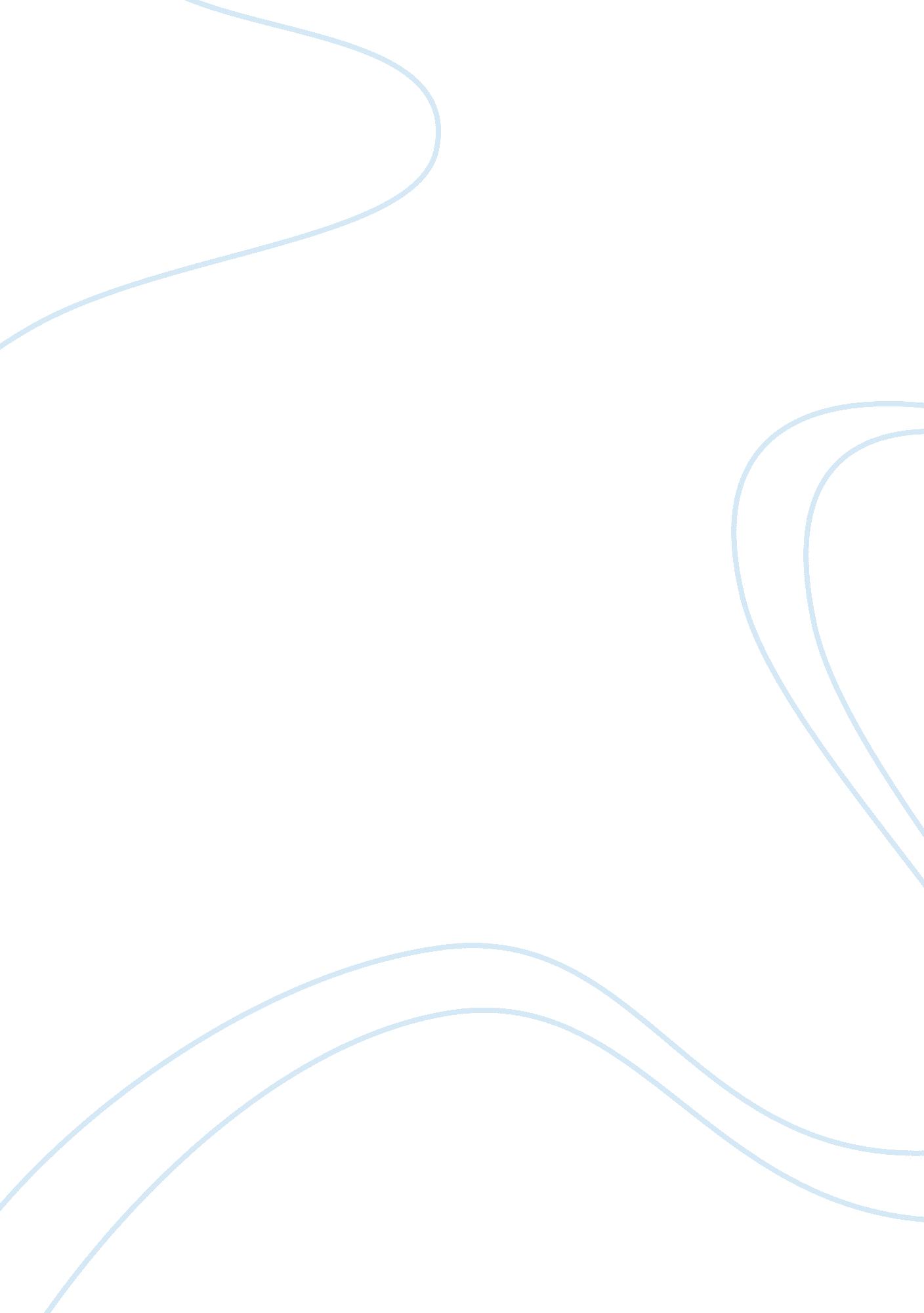 Why i selected pharmacy as a careerSociology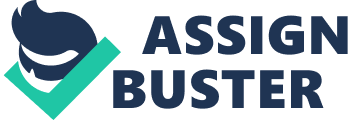 Why I Selected Pharmacy as a Career A pharmacist is a health-related professionstaffed by health care professionals. I understand that both the functional capacity and my professional needs must be considered in determining the appropriateness of intermediate care, because pharmacy facilities are the most medically sophisticated care option, and with the pharmacists shortage, they are in great demand today. Pharmacy is an important profession in the health care field in USA. To start an education in pharmacy allows me to become the health-care specialist who uses the knowledge and clinical skills to prevent, detect, and treat diseases. With the changing health care environmen, pharmacists maintain a reliable drug distribution system following ethical and legal practices. Moreover, the pharmacist's role in patient care and management of other health-care providers has become more complex, requiring advanced knowledge and skills. 
Pharmacy today is a proud profession with exciting challenges, unlimited opportunities, and new directions for the future. These are the most essential things for me, because I am very hard working, outgoing and energetic person who is driven by success. Besides, I see that pharmacy new directions are helping the nation's healthcare needs to be met more efficiently and cost effectively. Opportunities exist in hospitals, public health clinics, and other facilities where pharmacy is assuming new roles and taking on new responsibilities. No other group of health professionals has such an impressive history of consumer advocacy. Other recent advances in the profession and the health care industry are likely to have a positive impact on recruitment. 
The shortage of pharmacy specialists has a negative impact on patient care and is costly to the health care industry that is why my disease to master this profession is supported by the needs of the country. The current shortage is judged to be deeper than past shortages and probably more resistant to short-term economic strategies that have worked before. As the age of entering students rises, the number of years of practice decreases, also affecting supply. While the number of female and minority students has been steadily rising, their ranks are still underrepresented. 
These include the opportunity to practice in a variety of clinical settings; the dramatic increase in opportunities for pharmacists; new careers in care management and case management; and the interest of biotechnology, information technology, and pharmaceutical companies in hiring skilled professionals. Pharmacy education must partner with the health care industry to develop innovative solutions that address the shortage, including aggressive student recruitment and the initiation of an intense media/marketing campaign. 
As for me, pharmacy is not a job. It is a profession requiring specialized knowledge and skills. And it is as emotionally rewarding as it is challenging and demanding, because as a pharmacy professional you do make a difference in people's lives. Pharmacists today have numerous career opportunities; and there is a lingering perception of pharmacy professional as a " trade," versus a " profession," which contributes to the lack of new individuals entering the field. The main ethical issue of pharmacists is be trusted with a patient's health. 
My long-term goal is to become a high-qualified professional in this field, because I have strong personal aspiration for it. I am an energetic and enthusiastic person, who loves to communicate with patients and have the constant demand for sincere attention for their needs. The knowledge that is gained from the pharmacy profession can be used throughout one's life in many different ways opening the lines of communication and motivating people to change their habits for the better. I am an organized, determined, and well-rounded person who suppose that quality pharmacy care requires critical thinking to assess the patient's needs, to determine a diagnosis, to develop individualized patient care, to implement treatment, and to evaluate outcomes of treatment. I am looking to become a qualified member of a health care team. 
References 
1. Riley, K. Y. " The role of the consultant pharmacist in hospice care." The Consultant Pharmacist, Vol. 11, No. 12, 1996, pp. 1313-1315. 